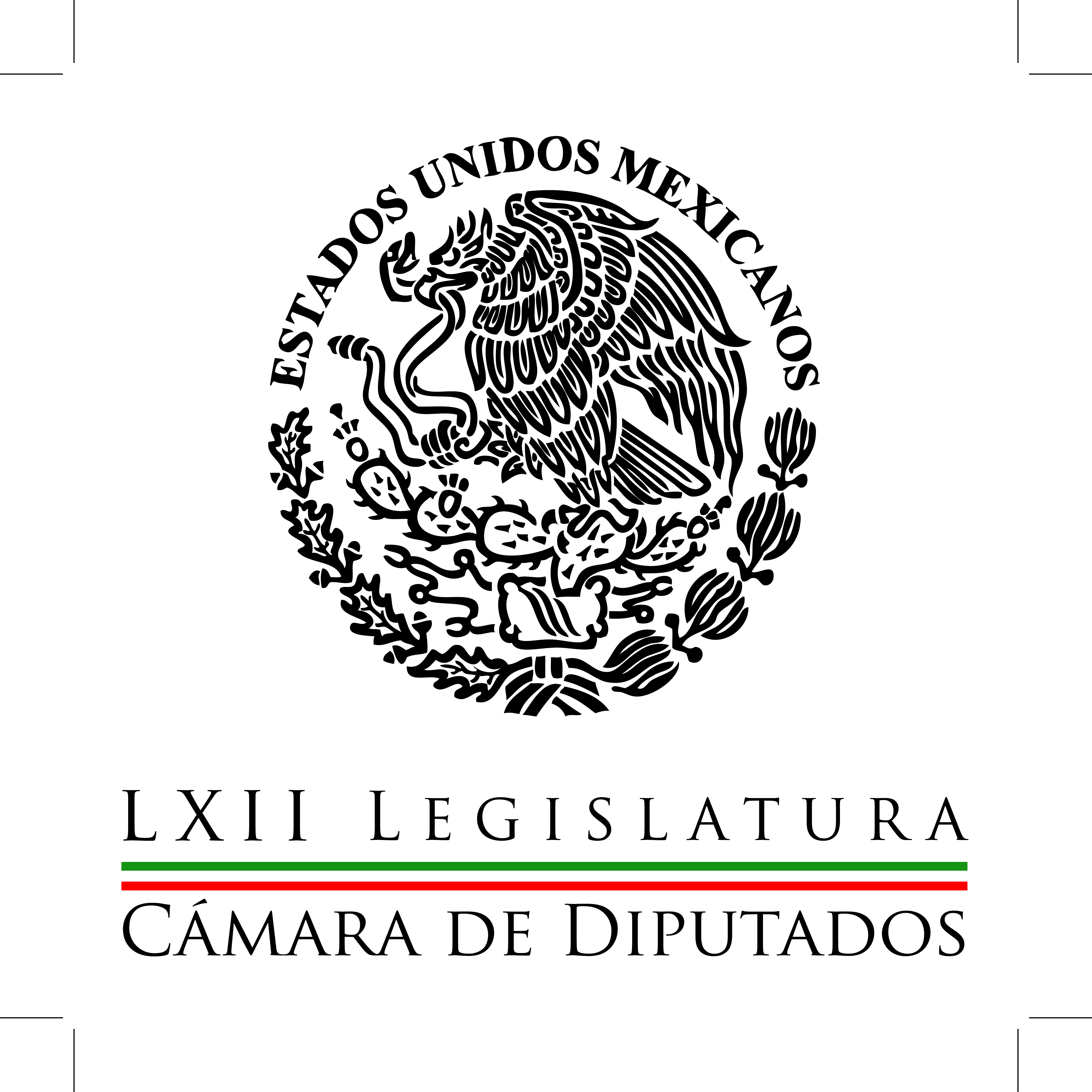 Carpeta InformativaCorte Fin de SemanaResumen: Destaca Verde Ecologista trabajo fructífero de actual legislaturaAgrícolas piden hacer valer sus derechosLa veda electoral afecta el desarrollo de obras de infraestructura: Diputada02 de mayo de 2015TEMA(S): Trabajos LegislativosFECHA: 02-05-2015HORA: 13:10NOTICIERO: Fórmula onlineEMISIÓN: Fin de SemanaESTACIÓN: InternetGRUPO: Fórmula0Destaca Verde Ecologista trabajo fructífero de actual legislaturaLa LXII Legislatura pasará a la historia como la más productiva, al aprobarse 11 reformas estructurales en sectores fundamentales del país, como el energético, educativo y de telecomunicaciones, afirmó el legislador Arturo Escobar y Vega."Sin duda, ésta ha sido la más eficiente. Se abordaron los temas más urgentes para el país y se logró romper con viejos esquemas para lograr una modernización integral de las leyes, con la finalidad de generar beneficios tangibles para los mexicanos", subrayó.En entrevista el coordinador del Partido Verde Ecologista de México (PVEM) destacó los logros de su bancada que se alcanzaron junto con las demás fuerzas políticas, en el marco de la negociación y los acuerdos.Por un lado, dijo, está la Ley de Responsabilidad Ambiental que permitirá que quien contamine el ambiente estará obligado a reparar el daño; también impulsaron cambios a la Ley General de Educación para evitar que las autoridades educativas soliciten cuotas escolares.En materia social, detalló, "se aumentaron las penas por agravantes para los secuestradores y ahora es prácticamente una cadena perpetua".Aunque hay muchos otros, destacó estos tres porque son los temas que le prometimos a la ciudadanía en tiempos electorales, y hoy nos vamos satisfechos por haberles cumplido y mantenemos nuestro compromiso con los electores y reconoció que quedaron algunos pendientes, en especial, la Ley de Aguas y el Mando Único.Respecto a la primera, lamentó que la desinformación y la polémica frenaran la discusión y que desafortunadamente algunos partidos de izquierda la utilizan como bandera electoral como es el caso de Morena.En cuanto a seguridad, consideró que el país requiere una nueva forma de combatir al crimen organizado, por lo que es necesario encontrar un mecanismo, ya sea el Mando Único u otro para coordinar los trabajos de los mandos estatales y federal.Escobar y Vega dejó en claro que al no alcanzar el tiempo y para evitar errores que en el futuro pudieran reprocharse, se dejó a la próxima Legislatura estudiar, analizar y perfeccionar la minuta de la reforma política para la Ciudad de México.Hizo énfasis en que el trabajo legislativo debe ser un reflejo de lo que acontece en el país, es decir, siempre habrá pendientes y asuntos inacabados.Recordó que la LXII Legislatura termina oficialmente hasta el 30 agosto, y el trabajo en la Cámara de Diputados se mantendrá a través de la Comisión Permanente./arm/m TEMA(S): Trabajos LegislativosFECHA: 02-05-2015HORA: 11:09NOTICIERO: NotimexEMISIÓN: Fin de SemanaESTACIÓN: InternetGRUPO: Gubernamental0Agrícolas piden hacer valer sus derechosLa Comisión de Asuntos Indígenas, representantes de trabajadores agrícolas y académicos de la Universidad Autónoma de Chapingo coincidieron en la urgencia de hacer valer sus derechos, ya que constituyen uno de los ejes económicos del país.Al inaugurar el Foro: "Situación actual de los Jornaleros Agrícolas en México", Roberto Cabrera Solís, secretario de esta instancia legislativa, sostuvo que es necesario crear políticas públicas que garanticen un salario digno y el cumplimiento de las garantías laborales.El legislador perredista explicó que el objetivo del foro es crear un vínculo de comunicación entre jornaleros, investigadores e instituciones, para diseñar mecanismos que permitan encontrar soluciones no sólo para mejorar su condición laboral sino su calidad de vida.Luis Gerardo Esparza Hernández, investigador de la Universidad Autónoma de Chapingo, señaló que los jornaleros se encuentran totalmente desamparados en el respeto a sus derechos laborales, pues no cuentan con seguridad social ni prestaciones que estipula Ley Federal del Trabajo.Indicó que en muchos lugares no sólo se explota a los jornaleros hombres, sino también a mujeres y niños, quienes tienen que realizar el arduo trabajo agrícola a cambio de un sueldo insuficiente para comprar los productos de la canasta básica.Fidel Sánchez Gabriel, representante de los jornaleros de San Quintín, Baja California, mencionó que el sector agrícola requiere de una solución de fondo a nivel nacional, que permita una buena alimentación y educación, y recibir un salario justo, además de terminar con la esclavitud y los abusos.Expuso que ellos tomaron la decisión de salir a la calle y denunciar la problemática que enfrentan día a día los jornaleros del país; sin embargo, reiteraron que estos atropellos persisten.A su vez, Fernando Torres Lagarde, representante de la Unión Nacional de Trabajadores Agrícolas, indicó que la precaria condición de los jornaleros se debe a la mala distribución de los apoyos para el campo, que sólo benefician a grandes empresarios, dejando a un lado a los pequeños productores.Puntualizó que otro factor que ha determinado el estancamiento del campo mexicano es la falta de apoyos, pues provocó la fractura de las cadenas productivas y crecimiento de importación de alimentos, carnes y lácteos.Federico Ovalle Vaquera, secretario general de la Central Independiente de Obreros Agrícolas y Campesinos, dijo que el problema de los jornaleros se debe a que el 96 por ciento del presupuesto se destina al fomento de las grandes empresas, dejando un lado a las pequeñas parcelas.Por su parte, investigadores de la Universidad Autónoma de Chapingo indicaron que los trabajadores agrícolas deben emigrar al norte del país, ya que en sus zonas de origen el campo no es apoyado, provienen principalmente de las entidades más pobres y a trabajar hasta 12 horas por un salario de cerca de 70 pesos diarios.De acuerdo con estudios realizados por esta institución, existen casi un millón de trabajadores que no pueden adquirir los productos de la canasta básica, por lo que los hijos de estas familias deben abandonar sus estudios e integrarse a la plantilla laboral de grandes empresarios agrarios.TEMA(S): Trabajos LegislativosFECHA: 02-05-2015HORA: 15:31NOTICIERO: Sinembargo.com.mxEMISIÓN: Fin de SemanaESTACIÓN: InternetGRUPO: Sin Embargo0La veda electoral afecta el desarrollo de obras de infraestructura: DiputadaUno de los elementos que más influye en el desarrollo de las comunidades son las obras de infraestructura y accesos carreteros, situación que en ocasiones se ve afectada debido a las contiendas electorales, lamentó la Diputada Sonia Rincón Chanona.En entrevista, alertó que debido a la veda electoral, en distintos municipios se retrasa la entrega de los recursos que ya estaban etiquetados en el presupuesto para la construcción de alguna obra o carretera, lo que dificulta el bienestar de las comunidades.“Una cosa es no promocionar las obras o carreteras y otra es frenar su construcción, lo que irremediablemente influye de manera negativa en las localidades”, indicó la integrante de la Comisión de Infraestructura.Además, enfatizó que las autoridades federales deben reforzar la vigilancia para que los recursos destinados a las obras de infraestructura ya asignados sean aplicados en tiempo y forma, y que ningún partido o candidato utilice dichos programas para favorecerse políticamente.“El proceso electoral, que culmina el próximo 7 de junio, no debe entorpecer el trabajo que se está realizando para tener mejores caminos y carreteras en el país”, insistió.Asimismo, reiteró que una cosa es la no difusión de obras, como parte de la veda, y otra muy distinta es que se frenen los proyectos y recursos que ya están en ejecución.Finalmente, la representante de Nueva Alianza, insistió que se debe trabajar en favor de la ciudadanía y siendo respetuosos del actual proceso electoral./arm/m